Коркинский муниципальный районМуниципальное бюджетное общеобразовательное учреждение«Средняя общеобразовательная школа № 2»Всероссийский конкурс«Творческий библиотекарь школы - 2022»ПРОЕКТ: «COWORKING»Автор:педагог-библиотекарьМБОУ «СОШ № 2»Бобкова О.В.Коркино, 2022 годКраткое описание проектаЧто нужно, чтобы детям было интересно учиться?  Ответ на вопрос очевиден: нужно современное образовательное пространство, где ребята могут реализовать себя. Нужно место, куда можно прийти, поделиться мнением, получить ответы на свои вопросы и спокойно подумать. В последнее время все активнее в школах библиотека превращается в целый информационно-библиотечный центр, основная цель которого - обеспечение современных условий для получения образования в 21 веке с использованием открытой информационно-образовательной среды, ядром которой и является школьный информационно-библиотечный центр (далее - ШИБЦ), отвечающий запросам современного информационного общества и индивидуальным потребностям обучающихся. ШИБЦ должен состоять из следующих зон:зона абонементачитальный залзона для коллективной работы с гибкой организацией пространствапрезентационная зона для организации выставок и экспозицийрекреационная зона для разнообразного досуга и проведения мероприятий.В нашей школе уже есть и зона абонемента, и читальный зал, и рекреационная зона для разнообразного досуга и проведения мероприятий. Однако мы понимаем, что в будущем, нам необходимо обладать навыками работы в команде, уметь создавать проекты, презентовать их. Для этого нам очень нужно место для коллективной работы с гибкой организацией пространства, которое сегодня в современном мире называют КОВОРКИНГ.Если у нас будет такая зона, мы не только сможем свободно общаться, совместно создавать проекты, но и заниматься в кружках, проводить заседания клубов, внеклассные мероприятия, литературно-музыкальные гостиные, а также встречаться с интересными людьми.Осуществление подобной деятельности невозможно без инфраструктурных изменений школьного здания. Проект «COWORKING» – это создание коворкинга в школе. Если появится такое пространство, то будет решена проблема отсутствия места, где мы сможем собираться и создавать проекты, общаться и развивать компетенции 21 века в ходе творческого взаимодействия. Коворкинг будет расположен в рекреации 3 этажа школы (около библиотеки и кабинета информатики). Такое расположение объединит все зоны в единый школьный информационно-библиотечный центр. Коворкинг будет условно разбит на три зоны: интерактивная, презентационная и зона отдыха.В интерактивной зоне создаются условия для общения и коллективного творчества: мебель-трансформер, диваны, ноутбуки, оргтехника, интерактивные киоски, точки доступа в Интернет.  Рабочее пространство должно быть мобильным: ученик или педагог, придя с гаджетом, может занять любое свободное место. В этой зоне можно выполнять домашние задания, готовить проекты, доклады, сообщения и т.д. У кого есть сложности с дисциплиной, самонастроем и самомотивацией, тому работа в коворкинге будет полезной.Презентационная часть будет оборудована интерактивным комплектом, магнитно-маркерным флипчартом для публичных выступлений, лекций и мастер-классов, а также для занятий дополнительным образованием.В зоне отдыха и обучающиеся, и наши учителя смогут воспользоваться настольными играми, бесплатным Интернетом либо просто отдохнуть и пообщаться.Важно, что в коворкинге нет жестких границ: можно легко перемещаться, передвигать мебель, расширять и сужать зоны, за считанные минуты видоизменяя пространство.Главное, коворкинг будет доступен 24/7.Актуальность и важность проектаШкольная жизнь богата разнообразными событиями. Почти половину своей жизни школьники проводят в стенах школы – это примерно 1190 часов в год (до 6-8 часов в день). И сегодня все больше и больше ученикам, приходится включаться в разработку и реализацию социальных, учебных творческих проектов.  Для такой работы нам очень нужно место с гибкой организацией пространства, которое сегодня в современном мире называют КОВОРКИНГ. Поэтому и считаем нашу разработку актуальной. Это подтверждают и данные опроса, проведенного среди учеников нашей школы: 74% опрошенных, не имеют возможности придумывать и реализовывать проекты из-за отсутствия технической составляющей и места для совместной работы с другими учениками, 85% опрошенных хотели бы видеть такую площадку в школе, из них 55% видят в ней место для совместного творчества, 11% воздержались от ответа.Цель и задачи проекта:Цель: создание коворкинга как зоны коллективной работы с гибкой организацией пространства для формирования у обучающихся навыков 21 века в рамках школьного информационно-библиотечного центра.Задачи:Определить список необходимых работ по созданию коворкинга.Создать коворкинг (Приложение 5) в рекреации 3 этажа школы.Открыть коворкинг как составляющую школьного информационно- библиотечного центра.Сроки реализации проекта: апрель 2022 - сентябрь 2023 года.Этапы реализации проекта:
1) Подготовительный этап: апрель 2022 г.
2) Практический этап: май 2022 г. - август 2022 г.3) Заключительный этап: сентябрь 2023 г.Ресурсы:а) Существующие:Человеческие;Ноутбуки, оргтехника, флипчарт.б) Необходимые:Интерактивный комплект (Приложение 1)Мебель-трансформер (Приложение 2)Информационный киоск – 2 шт (Приложение 3)Диван (Приложение 4)План мероприятийОжидаемые результаты:Количественные: общее число обучающихся, посетивших коворкинг в течение учебного года, составит 100% от общего числа учеников школы.Качественные2.1. повышение уровня вовлечённости школьников в проектную и исследовательскую деятельность;2.2.   повышение уровня развития лидерских и командных качеств, а также навыков общения и коммуникабельности;2.3.  повышение мотивации к занятиям посредством включения детей в креативную деятельность;2.4.   повышение уровня навыков общения и коммуникабельности.Финансовые затраты:Приложение 1. Интерактивный комплект.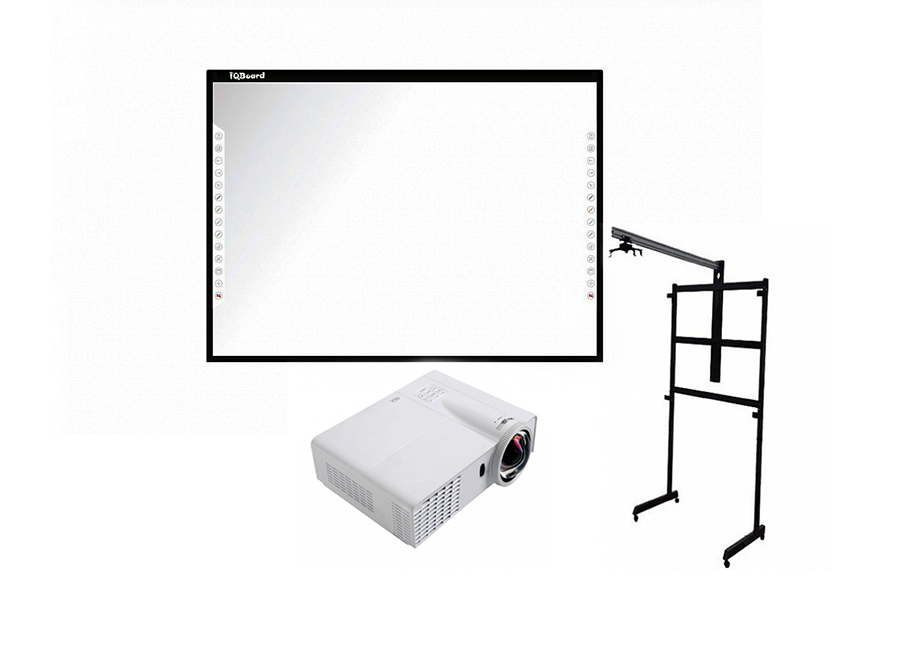 Приложение 2. Мебель – трансформер.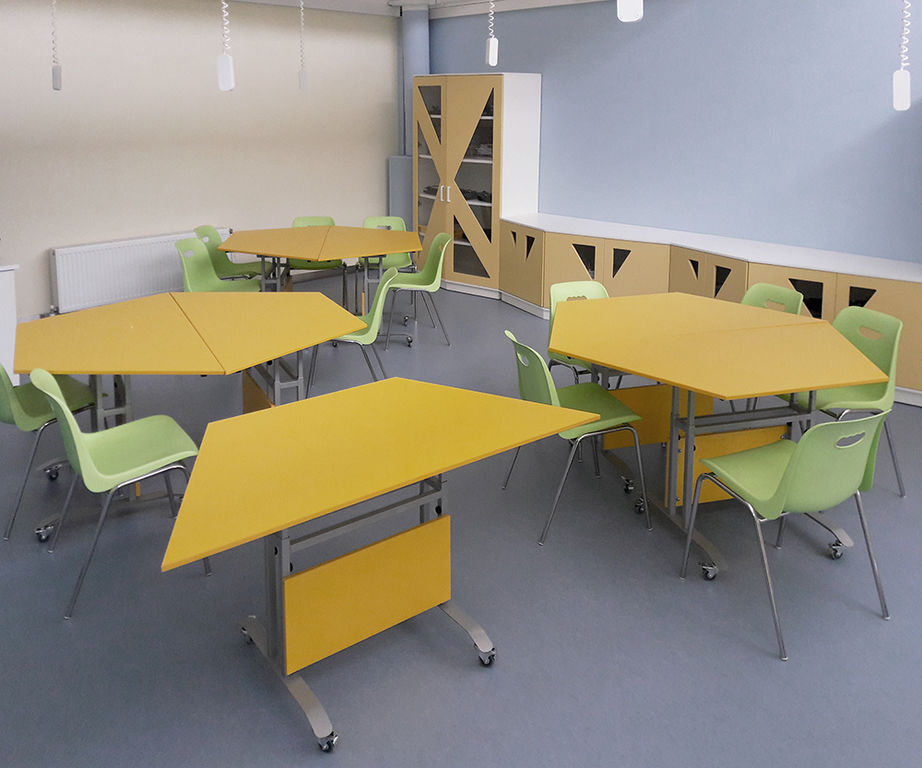 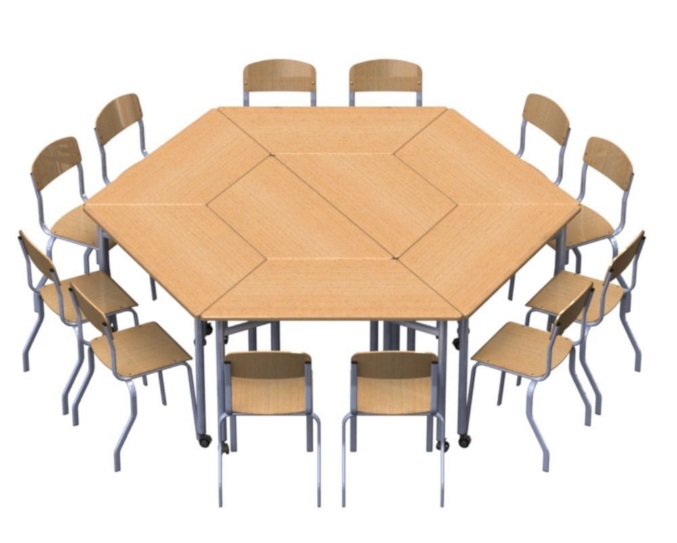 Приложение 3. Информационный киоск.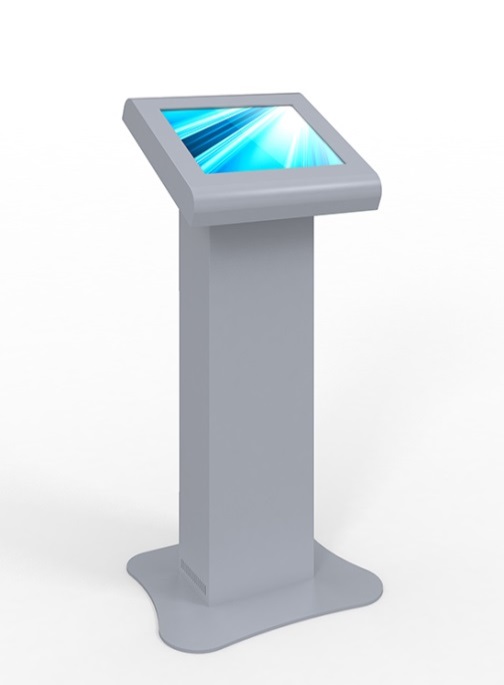 Приложение 4. Диван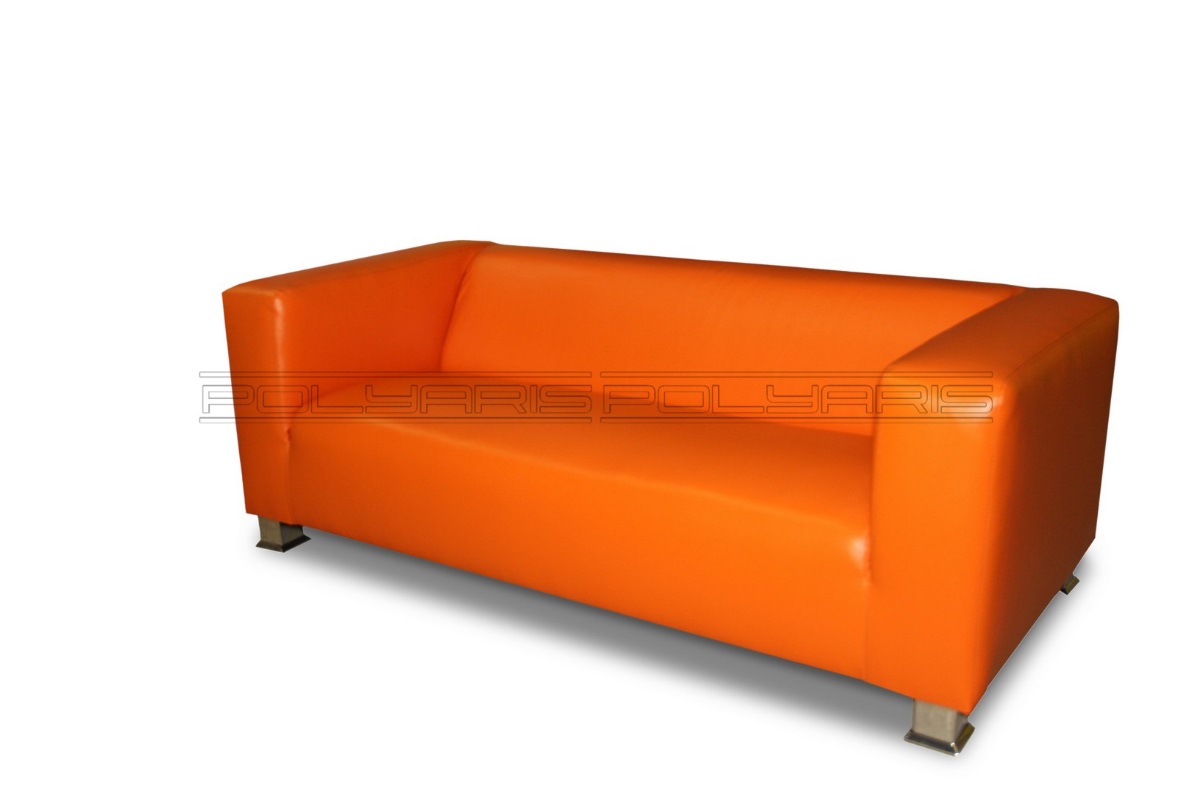 Приложение 5. Зона коворкинга.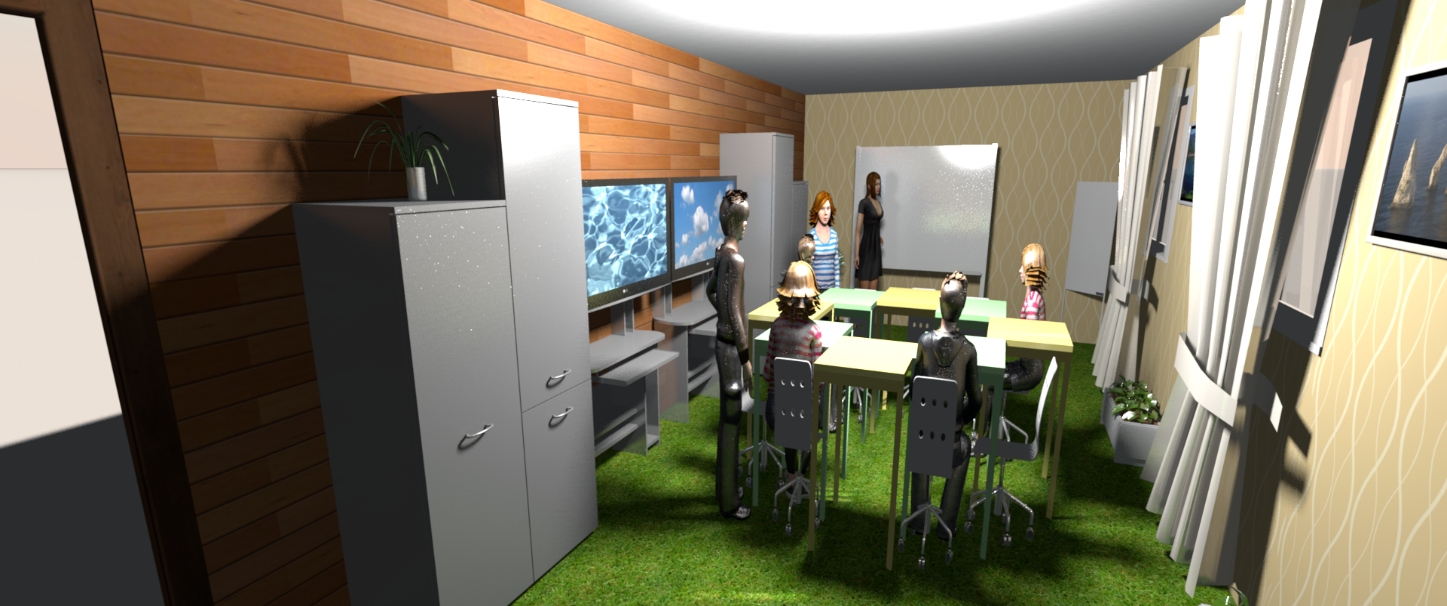 № п/пРешаемая задачаМероприятиеДата началаДата окончанияРезультат1Определить список необходимых работ по созданию коворкингаОпределить список необходимых работ по реконструкции рекреации05.04.2022 г.25.04.2022 г.Составленная смета на реконструкцию рекреации и приобретение необходимого оборудования и мебели1Определить список необходимых работ по созданию коворкингаОпределить список необходимого оборудования05.04.2022 г.25.04.2022 г.Составленная смета на реконструкцию рекреации и приобретение необходимого оборудования и мебели1Определить список необходимых работ по созданию коворкингаОпределить список мебели, необходимой для коворкинга05.04.2022 г.25.04.2022 г.Составленная смета на реконструкцию рекреации и приобретение необходимого оборудования и мебели1Определить список необходимых работ по созданию коворкингаСоставить смету финансовых затрат05.04.2022 г.25.04.2022 г.Составленная смета на реконструкцию рекреации и приобретение необходимого оборудования и мебели2Создать коворкинг в рекреации 3 этажа школыРеконструкция рекреации 3 этажа30.04.2022 г.25.08.  2022 г.Созданный коворкинг в модернизированной рекреации 3 этажа2Создать коворкинг в рекреации 3 этажа школыПриобретение необходимого оборудования для коворкинга как зоны ШИБЦ30.04.2022 г.25.08.  2022 г.Созданный коворкинг в модернизированной рекреации 3 этажа2Создать коворкинг в рекреации 3 этажа школыПриобретение мебели для коворкинга30.04.2022 г.25.08.  2022 г.Созданный коворкинг в модернизированной рекреации 3 этажа3Открыть коворкинг как составляющую школьного информационно- библиотечного центраОткрытие коворкинга01.09.2023 г.01.09.2023 г.Торжественное мероприятие, посвященное открытию коворкинга  как составляющей ШИБЦИнформационное сопровождение проекта Информационное сопровождение проекта Информационное сопровождение проекта В течение всего периода реализации преоктаВ течение всего периода реализации преоктаСтатьи, репортажи на официальном сайте школы, на официальных страницах школьного пресс-центра «4/4» в социальных сетях ВКонтакте, Instagram.№Наименование расходовСтоимость за единицуКоличествоОбщая стоимость1.Интерактивный киоск50 000 руб.2 шт100 000 руб.2.Интерактивный комплект: IQBoard DVT TN082+проектор+ мобильная стойка 155 000 руб.1 шт155 000 руб.3.Мебель-трансформер55 000 руб1 комплект55 000 руб4.Диван 40000 руб1 шт40 000 рубИтого:Итого:Итого:Итого:350 000 руб.